THIS WEEK AT FIRST PRESBYTERIAN CHURCHSummer Office Hours June 19-Sept 1:Mon-Thurs: 9 a.m.-4 p.m., Fri: 9 -1p.m.SUNDAY, AUGUST 2010:00	AM	Worship; Rev. Paul E. Gilmore preaching 10:15	AM	Children’s Summer Activities for K and up 11:00	AM	Continental Breakfast and FellowshipMONDAY, AUGUST 212:00	PM	Meditation GroupTUESDAY, AUGUST 229:30	AM	Leadership Team 8:00	PM	Men’s A.A.SATURDAY, AUGUST 269:15	AM	A.A. (closed discussion) 10:30	AM	A.A. (open discussion)SUNDAY, AUGUST 2710:00	AM	Worship; Rev. Mary Marple Thies preaching 10:15	AM	Children’s Summer Activities for K and up 11:00	AM	Continental Breakfast and Fellowship11:00	AM	Stewardship CommitteeGATHERINGAll who are able are invited to stand.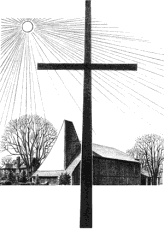 PRELUDE	“Andantino”	Denis BèdardCALL TO WORSHIP	Rev. Paul E. Gilmore Minister: In our search for communities in which to belong,People: God makes known to us our sisters and brothers.Minister: When we are lonely,People: God whispers, “Come closer,” inviting us into God’s heart.Minister: when we hunger for crumbs of hope,People: God feeds us with life that is meaningful and filled with joy.Minister: Let us worship God.HYMN No. 507	“I Come with Joy”	DOVE OF PEACEPRAYER OF CONFESSIONBy your mercy, O God, restore the circle of humanity we have broken by our acts and attitudes of exclusion and indifference. When we trade the deepest longings of our humanity for the bondage of seductive false security; when we forsake the audacity of our faith for the conformity of trivial pursuits, O God, forgive us.Time of silent confession…DECLARATION OF FORGIVENESSCONGREGATIONAL RESPONSE	No. 579 The Gloria PatriGlory be to the Father, and to the Son, and to the Holy Ghost;As it was in the beginning, is now and ever shall be, world without End. Amen.THE PEACEMinister: The peace of Christ be with you.People: And also with you.You are invited to greet those around you with words and signs of God’s reconciling peace.* DOXOLOGY	OLD HUNDREDTHPraise God from whom all blessings flow. Praise God all creatures here below; Praise God above ye heavenly host; Creator, Christ, and Holy Ghost. Amen.* PRAYER OF DEDICATIONWELCOME AND ANNOUNCEMENTSPlease sign the card and pass it to your neighbor. As you pass it back, take note of who is here so we can become better acquainted.Visitors, please give your address, telephone, and e-mail information.CHILDREN INVITED TO SUMMER PROGRAMT H E W O R D FIRST LESSON – Psalm 133 (OT page 575)Minister: Hear what the Spirit is saying to the church.People: Thanks be to God.ANTHEM	“Shalom Rav”	Trad. HebrewSECOND LESSON – Matthew 15:21-28 (NT page 17)Minister: Hear what the Spirit is saying to the church.People:	Thanks be to God.SERMON	“Going to the Dogs”	Rev. GilmoreRESP O NDI N G*  HYMN No. 408 “Where Cross the Crowded Ways of Life”	GERMANYPRAYERS OF THE PEOPLEMinister: The Lord be with you.People: And also with you.Minister: Let us pray...LORD’S PRAYER (unison)Our Father who art in heaven, hallowed be thy name. Thy kingdom come, thy will be done, on earth as it is in heaven. Give us this day our daily bread; and forgive us our debts, as we forgive our debtors; and lead us not into temptation, but deliver us from evil. For thine is the kingdom and the power and the glory, forever. Amen.PRESENTATION OF TITHES, OFFERINGS, AND OURSELVESOFFERTORY	“There is a Balm in Gilead”	arr. Mark HayesS E N D I N GHYMN No. 440	“In Christ There Is No East or West”	MCKEECHARGE AND BLESSINGRINGING THE CHURCH BELL* POSTLUDE	“Fugue in C Major, BWV 547”	J.S. BachTODAY AT FIRST PRESBYTERIANWe welcome you to the Service of Worship for the Lord’s Day.Childcare for little ones in the Nursery School! Students in Pre-K and upshould follow their teacher to the Common Room.“Come to the Oasis!” Kids please join us for our Summer Oasis-bible story and Outdoor Water Play this summer. Bring or wear your bathing suit and towel (or not) and be ready for super soakers, the wet and wild sprinkler, and more fun!Greeters: Jeannie Hart and George Post Worship Coordinator: Jim Ely Ushers: Mavis Asare and Ed Elbert Musician: Allison Gray Beyer Refreshments: Mary Jane BolinLet us keep in our thoughts and prayers: Continued prayers: Evelyn Bergstrom; Neil Coakley; Ann Depuy; Anne Blose Eydt (daughter of Marion Blose); Elaine Foster; Jennifer Gallagher (a member of the Riehl family); Graham Harden; Spencer Hinds; Vince Lombardi; Doris Mierendorf; The Stricos family (friends of Joe and Diana Ruszkowski). The Abo Noktah family (our Syrian refugees): Khaldoun (father), Khawla Alzob (mother), daughters Hanin (12) and Zain (5), and sons Yaman (11) and Ahmed, (10).Flower Memorials: If you wish to have flowers in the sanctuary to celebrate an anniversary, a baptism, a birthday, or to memorialize a loved family member or friend please call Barbara Wentzel, Flower Coordinator, at 203-966-5402 or email at barbarawentzel@mac.com.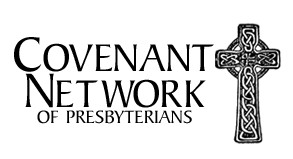 